DAS NEINhorn        nach Marc Uwe Kling/ Astrid Henn, Aufführungsrechte Voland & Quist, 2019Figurentheater für Kinder ab 5 Jahre      TECHNISCHE BEDINGUNGENAlle Angaben sind Idealbedingungen. Falls Ihr Theater diese nicht erfüllen kann, rufen Sie bitte an, und wir schauen, ob wir eine Aufführung nicht trotzdem möglich machen können.Bühnenmaße			Breite 5,50 m x Tiefe 4,50 m x Höhe minimal 2,70m. 	ACHTUNG: Der Bühnenboden muss unbedingt eben, glatt und sauber sein, da wir aufblasbare Sitzelemente haben.Zuschauer 	max 120 Personen; ansteigende Zuschauertribüne zum Vorteildie erste Reihe sollte einen Abstand von mind. 2 Meter zur Bühne habenRaum 				bitte verdunkelbar!!Elektrik			2 Steckdosen a 16 A; ein blaues Bühnenlicht für die Hinterbühne Auslade			½ h + Zwei helfende Hände wären sehr schön!Aufbau				1 ½ h +Lichteinrichtung 		1 h +Maske				½ hScheinwerfer			siehe Lichtplan. Können aber auch mitgebracht werden.Techniker	zur Einweisung; ggf. Beleuchtungseinrichtung siehe Anhang BühnenEinrichtung insg. 3 ½ h  	Abbau 1 h			Stückdauer	50   Minuten________________________________________________________________________________Die Beleuchtungseinrichtung und Stimmungsabsprache erfolgt spätestens 2 Stunden vor Beginn der Vorstellung in Absprache mit dem jeweiligen Techniker oder Beleuchter. Es ist ein Lichtablaufplan vorhanden, der vorher per Mail geschickt werden kann. Falls keine Scheinwerfer vorhanden sind, bringen wir unsere mit, montieren sie auf zwei Stativen und fahren die Vorstellung von der Bühne. 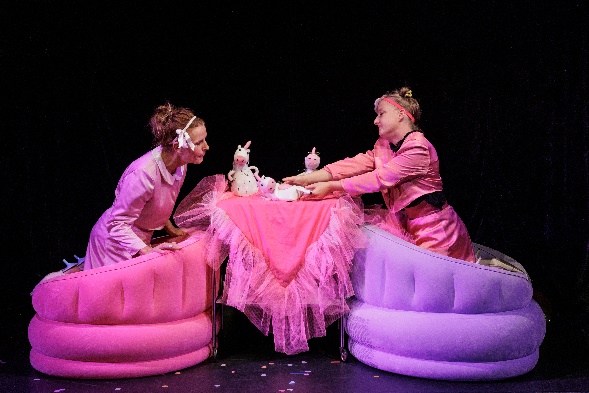 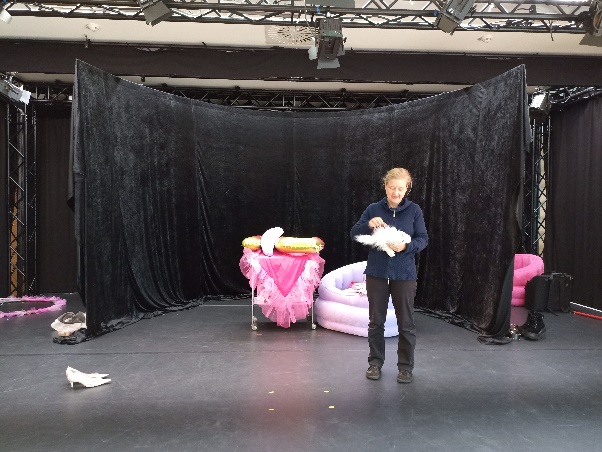 TheaterGeist 				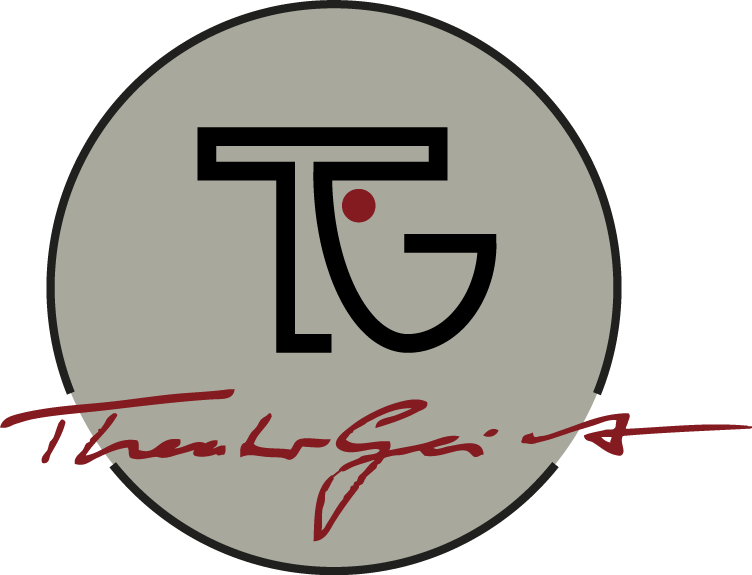 www.theatergeist.de	post@theatergeist.de  	 c/o Annegret Geist       	Phone	0177-4427777	    030-4476104       10407  Berlin